Зимние подвижные игры и забавы с санкамиЗимние подвижные игры и забавы с санками любят дети самых разных возрастов. Конечно, самая известная забава – катание с гор. Как здорово – мчаться вперед по крутой горке, да так, то дух захватывает! Одно плохо – с горы ты на санках едешь, а в гору они на тебе. Если горы поблизости нет, то можно поиграть и на ровной поверхности. Мы предлагаем вам конкурсы, эстафеты и игу в салки. Обязательным оборудованием для всех этих забав будут санки. Да и само катание с горки можно превратить в веселый конкурс. Эти подвижные игры вы можете организовать с детьми дошкольного или младшего школьного возраста. А количество участников, конечно, может быть разное. Но, чем больше народу – тем веселее.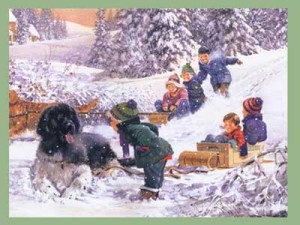 Салки на санках – зимняя подвижная игра для детей Для игры нужна большая площадка. Играть может четное количество детей. Минимальное количество играющих – 6 человек. Дети разбиваются на пары. Каждая пара получает санки. В каждой паре один из детей везет санки – это конь, а другой сидит или лежит на санках – он всадник. Жребием или считалкой выбирают пару водящих. Задача всадника-водящего осалить кого-либо из игроков. Причем осалить он может любого человека в паре – «коня» или «всадника». После этого осаленная пара становиться новыми водящими. Игра приостанавливается во всех парах кони и всадники меняются местами и расходятся по площадке. После этого игра повторяется. Играть можно, пока не надоест.Гонки на санях – зимние подвижные игры-эстафеты для детей от 5 летГонки на санях можно организовать как эстафету, если в этой забаве принимают участие много детей. Но устроить соревнования можно и всего с 4 детьми.
«Конь и всадник» — зимняя эстафета на санках. Сначала дети разбиваются на команды. Затем внутри команда ребята разбиваются на пары. Команды встают парами в колонну на одной стороне площадки. Таких колон-команд может быть две, три, четыре – в зависимости от количества детей. Если детей всего четверо или шестеро, то каждая пара – это команда. Первая пара в команде получает санки. Один ребенок – конь, он везет санки, другой всадник – он садится в сани. Надо добраться до противоположной стороны площадки, там поменяться местами — конь становиться всадником, а всадник конем – и бежать к старту. На линии старта санки передают следующей паре. Побеждает команда, которая быстрее всех преодолеет дистанцию. В игре в качестве «коней» могут принять участие родители. Но, конечно, путь и туда и обратно в качестве лошадки придется проделать взрослому. При этом, все пары должны быть смешанные – взрослый-ребенок.
«Гонки на руках» — зимняя эстафета на санках. Ребята разбиваются на команды. Каждая команда получает одни санки. Обе команды выстраиваются в колонну по одно на линии старта. По команде ведущего первый игрок в команде ложиться на санки и, отталкиваясь только руками, начинает двигаться к другому концу площадки (или намеченному ориентиру – кегля, воткнутая в снег палка и т.п). Достигнув отметки, игрок встает и, взяв санки за веревку, бежит к своей команде, чтобы передать сани следующему участнику. Выигрывает та команда, которая быстрей справится с испытанием.
«Тяни-толкай» — зимняя эстафета на санках. Эта эстафета для детей постарше. Каждая команда получает одни санки и парами встает на линии старта. По сигналу первая пара садится на санки и начинает двигаться к отмеченному рубежу. Но садятся дети спиной друг к другу. То есть один игрок едет спиной вперед. Отталкиваться можно только ногами. От пары требуется большая согласованность действий, чтобы добраться до финиша. После того, как игроки добираются до намеченного места, они начинают двигаться в обратном направлении. Таким образом, тот ребенок, который раньше двигался спиной вперед, будет двигаться вперед лицом. Чтобы упростить задачу, можно договориться, что обратный путь можно совершать по-другому – например, один ребенок садиться в санки, а другой его везет.Перетягивание санок – зимняя подвижная игра-забава для детей от 6 летДля игры нужно двое санок. На снегу чертят линию и на расстоянии 30-50см. с двух сторон от линии размещают санки. На санки лицом друг к другу садятся дети. Каждый берет в руки веревку от санок соперника и, упираясь ногами, старается перетянуть санки со своим противником через черту. Кому это удалось – победил.
Для другого варианта игры достаточно одних санок. Ставят санки и спереди и сзади от них на равном расстоянии рисуют на снегу линии. На санки садятся двое детей, спиной друг к другу. Толкать санки можно только ногами. Задача каждого игрока заставить санки пересечь находящуюся перед ним линию. Кому это удается сделать – победитель конкурса.С горы на санках – зимняя подвижная игра-забава для детей от 3 летКататься с горы на санках – это извечная детская зимняя забава. Но спуск с горы можно разнообразить и даже организовать соревнования между детьми.
«Позвони в колокольчик» На скате горы натягивают веревку так, чтобы дети могли достать до нее вытянутой рукой. На веревку вешается колокольчик. Нужно проезжать под веревкой и звонить в колокольчик.
«Достань флажок». Вдоль санной «трассы» натягивается веревка на которой развешиваются разноцветные флажки. Флажки лучше брать бумажные, они хорошо отрываются. Можно сделать настоящие флажки. Набрать веток, привязать к ним ленточки и воткнуть вдоль спуска. Задача участников – собрать как можно больше флажков. Собирать флажки можно, конечно, только пока едешь на санках с горы. Для таких игр-соревнований надо выбирать покатые горы, где сани не могут развить большую скорость.Кроме игр с санками есть много других веселых зимних игр на прогулке. И, конечно, любимые и детьми и взрослыми игры в снежки.А если надоело играть, то постройте из снега снежную бабу или  снежную крепость.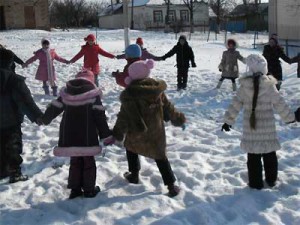 